Grupa: I  KoedukacyjnaData :01.12.2021r	Godz.: 14.15- 21.00Wychowawca:  Karolina PietrzakTemat: Jak dbać o zdrowie jesienią?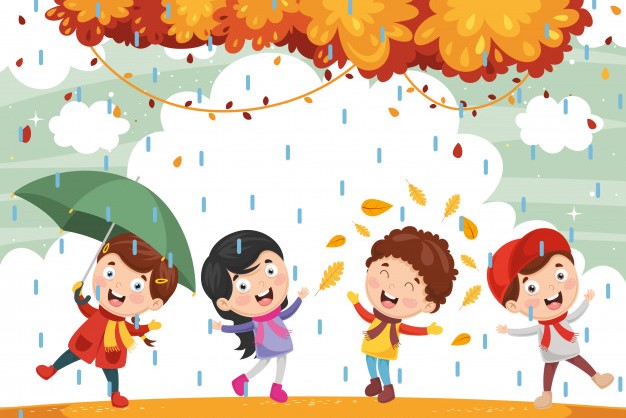 Zadanie 1Przeczytaj lub poproś opiekunów o przeczytanie tekstu poniżej.Aby zadbać o zdrowie należy przestrzegać poniższych zasad:1. Przestrzegaj zasad higieny osobistej! Myj ręce przed spożywaniem pokarmów oraz  po wyjściu z toalety.2. Ćwicz regularnie!3. Zdrowo się odżywiaj!4. Spożywaj mniejsze posiłki, ale częściej i o stałych porach.5. Pij dużo wody!6. Odpoczywaj!7. Zapewnij sobie odpowiednią dawkę witaminy D!Zadanie 2Następnie obejrzyj filmy które przedstawiają jak należy dbać o zdrowie jesienią:https://www.youtube.com/watch?v=Y7KVW3B9YF8https://www.youtube.com/watch?v=vV93y36QmkoZadanie 3Wydrukuj i uzupełnij tekst wyciętymi wyrazami z ramki.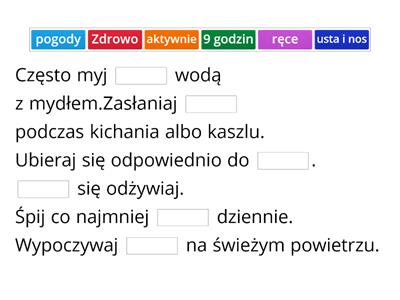 Zadanie  4Połącz w pary odpowiednią część ciała z pasującą do niej częścią garderoby.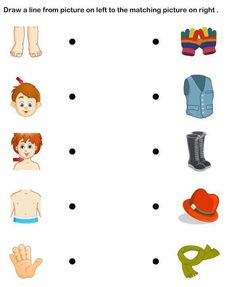 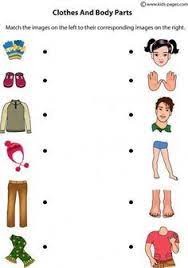 Zadanie  5Zaznacz kółkiem odzież którą zakładamy jesienią.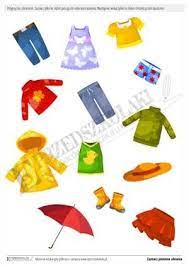 Zadanie 6Połącz za pomocą strzałek poszczególne części garderoby z Irkiem lub Igorem. Zwróć uwagę Że Irek ma być ubrany stosownie do słonecznej pogody, a Igor do pogody deszczowej.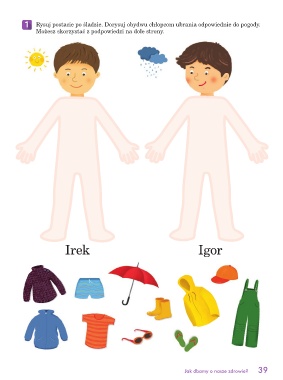 Życzę Wam powodzenia w rozwiązywaniu zadań. Wykonane prace proszę, tak jak zawsze przesłać do mnie na Messengera lub mailowo na adres : Karolciapietrzak@gmail.com